國際獅子會３００-Ｄ１區 　　函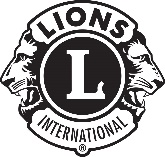 地址：704台南市西門路4段480號4-1樓電話：06-2510718-9傳真：06-2826850e-mail：service.lionsd1@msa.hinet.net網 址：www.300d1.org受文者: 各分區主席副本收受者: 各專區主席、分會會長發文日期：2022年9月29日發文字號：獅吉字第088號主  旨：檢送「分區聯合例會暨總監訪問」相關資料，請參照辦理。 說  明：一、附件：(1)注意事項(2)訪問詢問表(3)贈送紀念品名單二、「司儀稿範例」，請於10月5日後至 本區官網【公文查詢/087號總監訪問注意事項】下載。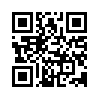 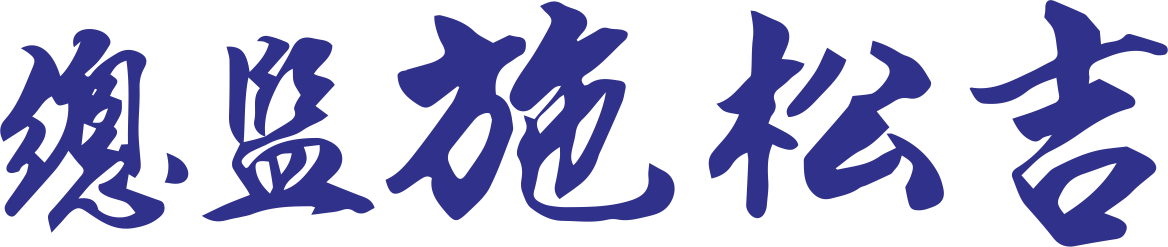 